Ireneo de Lyon *  130- 202 Testigo significativo de la Iglesia 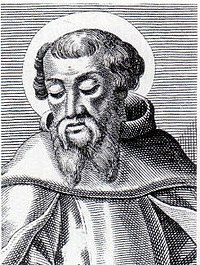 Modelo de amor a la Iglesia y de fidelidad al mensaje de Jesús, Ireneo ofrece al catequista el ejemplo de la fidelidad y de la valentía hasta la muerte martirial. Es el primer teólogo que inicia la Patrística, como movimiento de los grandes Padres y teólogos de la Iglesia de Cristo. Hereda el eco de los Apóstoles y abre al porvenir a la Iglesia de Jesús, con su serenidad y con su profundidad. Merece ser propuesto como el gran sintetizador de la teología apostólica y el primer promotor de la teología de los siglos posteriores.   Nacido en Esmirna, Anatolia (actual Turquía), Ireneo fue uno de los discípulos del obispo de Esmirna, Policarpo, discípulo, a su vez, del Apóstol Juan. Fue enviado a las Galias en el 157. En Lugdunum (Lyon), capital de la provincia gala, fue ordenado sacerdote en 177 y actuó como presbítero. Fue a Roma para pedir el la Papa Eleuterio  que fuera comprensivo con los herejes montanistas de Frigia.   En 189 sucedió a Potino como Obispo de la diócesis y de nuevo intervino con el Papa de ese momento, Víctor I,  (190) para que no rompiera la comunión con los hermanos de Oriente que celebraban la pascua en día distinto de Occidente, para mantener la misma fecha que los judíos la celebraban.    No se tiene certeza sobre la fecha de su muerte, pero se estima que ocurrió entre el año 202 y el 207.      El nombre de San Ireneo está vinculado, sobre todo, a la polémica contra los gnósticos.      Escribió en griego el Tratado Contra las Herejías en cinco tomos y cuyo título completo es Desenmascarar y Refutar la falsamente llamada Ciencia.  Otras obras hermosas del santo  Obispo fueron: Sobre el Tema del Conocimiento”; “Sobre la Monarquía, o como Dios no es la causa del Mal”; “Sobre el Ogdoad (el Octavo)”, probablemente contra el “Ogdoad” del gnóstico Valentino; “Tratado sobre el cisma”; “Carta sobre la controversia pascual” dirigida al Papa San Víctor I y un libro de homilías. Todos ellos recogidos fragmentariamente por Eusebio de Cesarea. También la “Carta al Papa Víctor contra el sacerdote romano Florino”, conservada en parte en lengua siríaca (arameo). Las ideas de Ireneo  Lo más admirable de este santo Obispo es la profundidad de su pensamiento, que siendo tan primerizo impresiona por su visión eclesial y por su habilidad reflexiva, la serenidad de sus argumentaciones y la gran influencia que tuvo ya desde sus primeras intervenciones a favor de la paz en la Iglesia.   Contra la visión de los gnósticos, que ya en su tiempo cobraron influencia fuerte por las malas artimañas de los herejes maniqueos,  neoplatónicos y otros  que comenzaban a tener fuertes apoyos en la sociedad, sobre todo oriental, y también de los diversos movimientos sociales que desde Alejandría y desde Oriente elaboraban golosas teorías al margen de los principios cristianos.    Especialmente rechazó San Ireneo la versión gnóstica de Cristo, que lo hacía un ser irreal, una especie de ser cósmico metido en un cuerpo aparente, pero no físico como los hombres naturales, como el de los demás. San Ireneo salió al paso con todo rigor defendiendo la humanidad de Jesús y recordando el misterio de la encarnación divina.      Su cristología fue ante todo una superación de la herejía gnóstica y tuvo una gran importancia por la claridad de sus exposición y la escuela que originó en otros muchos escritores que volvieron los ojos al Jesús real y humano, en el cual se encarnó el ser divino que, como Persona de la Trinidad , se convirtió en el ser Jesús. Ireneo afirmaba ante todo la encarnación, que no alberge, de la divinidad en la humanidad, reconociendo que, según ese carácter misterioso, es algo incomprensible, pero es realidad indudable a la  que sólo por la fe humilde del hombre se puede descubrir y aceptar.   Puesto el cimiento de la Encarnación del Verbo, se permitió luego elaborar y sostener una base doctrinal suficiente para que los grandes teólogos que siguieron en los siglos siguientes caminarán por la sendas de la ortodoxia y no se desviaran por las variadas y tendenciosas vías de las herejías diversas que se extendieron en los siglos III al V.   Su planteamiento doctrinal termina con las posteriores definiciones de los Concilios  de Nicea (325), de Constantinopla (381) e influyó en el de Efeso (431).   Explicó que no existe un Pléroma sobre el Dios Creador. La Regla de la Verdad, se resume en lo siguiente: hay un solo Dios Soberano universal que creó todas las cosas por medio de su Verbo, que ha organizado y hecho de la nada todas las cosas para que existan. El Dios del Antiguo Testamento es el mismo y único Dios del Nuevo Testamento, al contrario de lo que afirmó Marción y otros herejes. La diferencia es que el Yaweh de los judíos se completó con el Dios Padre que resalto el mismo Jesús, el Hijo de Dios encarnado, Teología de Ireneo de Lyon   En su obra Hitos de la Teología, Ireneo considera a la Escritura como la fuente primordial de la fe. Es preciso comparar los distintos pasajes para que iluminándose unos a otros, pueda entenderse su significado en el contexto ​ Con humildad debemos aceptar que no conocemos todo y debemos acercarnos a la Palabra con espíritu humilde y dejarnos enseñar de ella.   Ireneo está fuertemente convencido de que la doctrina de los Apóstoles sigue manteniéndose sin alteración.    Esta tradición es la fuente y la norma de la fe (regula fidei o regula veritatis). Para Ireneo este canon de la verdad parece ser el credo bautismal, porque dice que lo recibimos en el bautismo.     Ireneo es ante todo un gran exegeta,  especialmente de San Pablo y de San Juan, de tal modo que cuando el explica a San Pablo o a San Juan es casi como si estos se explicasen a sí mismos. Ireneo es el representante de la escuela asiática (de Asia Menor).       Repetidamente dice que el hombre es una mezcla de cuerpo, alma y espíritu, en esto usa una terminología paulina, está revestido del hombre psíquico y este a su vez del hombre material. El ideal de ese espíritu es librarse de los otros dos, esto ocurrirá con la muerte. La sustancia espiritual es la sustancia de Dios, por ello el hombre es consustancial al Padre. La salvación para los hombres espirituales es debida a su propia sustancia, por ser de materia divina. La sustancia de los 7 cielos es el mundo del demiurgo, Dios inferior al Dios uno, tiene naturaleza psíquica, es el que crea al hombre material, pero el hombre espiritual es de sustancia divina.    San Ireneo dice que sólo hay un hombre, que asume las sustancias, así hay un tanto a favor de las cosas. El hombre es cuerpo, es carne, y es alma que es el principio de la vida racional y animal por el plasma (barro). El alma es principio racional, el principio que al barro comunica la vida sensitiva y racional. El espíritu es principio de vida espiritual del plasma. El hombre por el pecado pierde el espíritu, pero no el alma ni el cuerpo.    El hombre, mezcla de cuerpo, alma y espíritu, tiene cualidades inherentes al cuerpo. Aquí es donde se juega la batalla, para los gnósticos: ellos dicen que la carne no es capaz de salvación. San Ireneo dice que sí. Salvación significa divinización de la carne; por eso el Hijo de Dios se encarna para divinizar la carne. La carne, por ser materia, para los gnósticos es corruptible y acabará aniquilada. Por eso dicen ellos la carne de Dios no es real, sino aparente (docetismo), perdiéndose así los misterios de Jesucristo. Ireneo lo rechaza.     Por otro lado, subraya que ese barro tomado de la tierra, no fue plasmado por ángeles, sino por las manos de Dios, directamente. Las manos de Dios son el Hijo y el Espíritu Santo. El Hijo es el que comunica al barro la imagen, y el Espíritu Santo es el que le comunica la semejanza divina. Este aliento de vida se identifica con el alma, infundida en el plasma, y adopta la forma del plasma, a la manera como el contenido adopta la forma del contenedor, y se sujeta a la misma causalidad de las manos de Dios.   El hombre es un microcosmos; en el mismo ser del hombre hay como un resumen de toda la creación, del mundo material por ser material, y del racional por ser racional. San Ireneo dice que Dios hizo al hombre rey no solo de este mundo, sino también de los ángeles. Así pues, el hombre, que es material, corporal, carnal, es imagen de Dios en su sentido horizontal, es decir imagen de Cristo Dios que ha de venir, que se ha de encarnar.           El pensamiento de S. Ireneo    En una carta simbólica expone el hombre bueno y pacífico que era S. Ireneo le adjunta una memoria que se ha perdido. Sin embargo en la carta de presentación queda patente su suavidad de formas y su capacidad interesante para el diálogo.   Conozco, querido Marciano, tu empeño en seguir la senda de la piedad el único camino que lleva al hombre a la vida eterna; me alegro por ello y pido por ti para que, conservando pura la fe, resultes grato a Dios, tu Creador. ¡Ojalá pudiésemos estar siempre juntos para ayudarnos mutuamente y aligerar las preocupaciones de la vida terrena mediante el intercambio continuo de cuestiones provechosas! Dado que en la actualidad estamos físicamente separados uno del otro, he decidido, dentro de mis posibilidades, conversar contigo por escrito y exponerte brevemente la verdad para fortalecer tu fe. 
     Lo que te envío es una especie de memoria sobre los puntos fundamentales, de tal modo  que en pocas páginas puedas encontrar abundante material teniendo reunidas muy concisamente las líneas fundamentales del cuerpo de la verdad y con este compendio tengas a mano las pruebas de las realidades divinas. Pienso que te será útil no sólo para tu salvación sino también para confutar a los que defienden falsas opiniones y, a quien lo quiera conocer, le podrás exponer con seguridad nuestra enseñanza en su integridad y pureza. 
    En realidad, para aquellos que ven que no hay más que un camino ascendente, iluminado por la luz celeste; pero para aquellos que no ven, los caminos son muchos, sin iluminación y descendentes. 
    El primero conduce al reino de los cielos y une al hombre con Dios; los otros llevan a la muerte y alejan de Dios. Por lo tanto, para ti y para los que desean ardientemente su salvación, es necesario que caminen en la fe, sin desviarse, con coraje y determinación, para evitar que, por falta de tenacidad y perseverancia, se entreguen a los placeres materiales o que, errando el camino, se alejen de la recta dirección            (Carta a  Marciano) 
El conocimiento de la verdad y las buenas obras 
   Y como el hombre es un ser viviente compuesto de alma y cuerpo, así es necesario y conveniente que exista en virtud de tales dos elementos; y puesto que del uno y del otro, de los dos, emanan las caídas, la pureza del cuerpo está en abstenerse y rehuir toda cosa inverecunda y toda acción injusta; y la pureza del alma está en conservar intacta la fe en Dios, sin agregar ni quitar nada de ella.      Porque la piedad se empaña y pierde su candor cuando se contamina con la impureza del cuerpo; se rompe, se mancha y se desintegra cuando el error entra en el alma; se mantendrá en su belleza y en su justa proporción cuando la verdad habita constantemente en el alma y la santidad en el cuerpo. Pero ¿para qué sirve conocer la verdad de palabra si se profana el cuerpo y se realizan acciones degradantes? ¿De qué sirve la santidad del cuerpo si la verdad no anida en el alma? Ambos, pues, se alegran de estar juntos, están aliados y luchan mano a mano para llevar al hombre a la presencia de Dios.
   Por esto dice el Espíritu Santo por medio de David: Dichoso el hombre que no ha caminado en el consejo de los impíos (Sal 1,1), es decir, en el consejo de los pueblos que no conocen a Dios; de hecho, impíos son aquellos que no veneran a Aquél que es, por naturaleza, Dios. De ahí que el Verbo dice a Moisés: Yo soy el que soy (Ex 3,14).  De esta forma los que no veneran a Aquél que verdaderamente es, son impíos. 
   El que no se ha parado en el camino de los pecadores (Sal 1,1). Y son pecadores los que poseen el conocimiento de Dios y no guardan sus mandamientos, es decir, los que le desprecian. Que tampoco se sienta en la cátedra de los cínicos (Sal 1,1). Cínicos son los que con doctrinas falsas y perversas no sólo se corrompen a sí mismos sino también a los demás. La cátedra de hecho es el símbolo de la escuela. Así son los herejes: se sientan en la cátedra de los cínicos y corrompen a los que toman el veneno de sus doctrinas. 
 Porque es necesario que las cosas creadas tengan por principio alguna causa grande, y el principio de todo es Dios; Él no tiene origen en otro, antes por el contrario, todo fue creado por Él. Es, pues, necesario creer primeramente que hay un Dios, el Padre, el cual lo creó y organizó el conjunto de los seres e hizo existir lo único que no existía, y conteniendo el conjunto de los seres es el único incontenible. Ahora bien, en tal conjunto se halla igualmente este mundo nuestro, y en el mundo, el hombre. También, pues, este mundo fue creado por Dios. 
Dios crea por medio del Verbo y del Espíritu  
   He aquí la demostración [de esta doctrina]: que hay un solo Dios, Padre, increado, invisible, creador del universo; ni por encima de Él ni después de Él existe otro Dios; que Dios es racional y por esto todos los seres fueron creados por medio del Verbo; y Dios es Espíritu, y con el Espíritu lo dispuso todo, según dice el profeta:  
    Por la palabra del Señor fueron establecidos los cielos, y por obra de su Espíritu todas sus potencias (Sal 32,6). Ahora bien, ya que el Verbo establece, es decir, crea y otorga la consistencia a cuanto es, allí donde el Espíritu pone en orden y en forma la múltiple variedad de las potencias, justa y convenientemente el Verbo es denominado Hijo, y el Espíritu, Sabiduría de Dios. 
    A este propósito el apóstol Pablo dice: Un solo Dios Padre, que está por encima de todo, con todo y en todos nosotros (Ef 4,6). Porque sobre todas las cosas está el Padre, pero con todo está el Verbo, puesto que por su medio el Padre ha creado el universo; y en todos nosotros está el espíritu que grita «Abbá» (Padre) y ha plasmado el hombre a semejanza de Dios. Así pues, el Espíritu muestra al Verbo; a su vez los profetas anunciaron al Hijo de Dios; mas el Verbo lleva consigo el Espíritu, y así es Él mismo quien comunica a los profetas el mensaje y eleva al hombre hasta el Padre.   La Iglesia y su misión de evangelizar        La mente de Ireneo está siempre pendiente de la comunidad cristina, de la Iglesia. Le interesa cada persona, pero sobre todo le interesa el grupo de sus feligreses que están siempre expuestos a las influencias más dispares. Ya a mediados del siglo II Ireneo veía a la Iglesia extendida por todo el mundo.    Extendida por toda la tierra hasta sus confines más remotos, la Iglesia recibió esta fe de los Apóstoles y de sus discípulos: hay un solo Dios, Padre, Omnipotente, Creador del cielo y de la tierra, del mar y de todo lo que se encuentra en ellos; y un único Jesucristo, Hijo de Dios, que se encarnó para nuestra salvación; y el Espíritu Santo que por medio de los profetas anunció el designio salvífico de Dios, su cumplimiento, la generación virginal, la pasión, resurrección de entre los muertos y la ascensión al cielo en la carne de nuestro amadísimo Señor Jesucristo, y su venida del cielo en la gloria del Padre para recapitular todas las cosas y resucitar a todos los miembros del género humano.   Y asi pensamos para que, ante Jesucristo Señor nuestro —según es el beneplácito del Padre invisible—, toda rodilla se doble en el cielo, en la tierra y en el infierno, y toda le lengua confiese como Dios, Salvador y Rey (cfr. Fil 2, 10 ss.)   Él vendrá a dar cumplimiento al justo juicio de todos: mandará al fuego eterno a los espíritus inicuos y a los ángeles prevaricadores y apóstatas, y a los hombres impíos, injustos, inicuos y blasfemos; a los justos, en cambio, que observaron sus preceptos y perseveraron en su amor desde el principio o desde el momento de su conversión, les otorgará la vida eterna y la incorruptibilidad, y les rodeará de una luz que no conocerá ocaso.    Ésta es la doctrina y ésta es la fe que la Iglesia, diseminada por todo el mundo, custodia diligentemente formando una sola familia: la misma fe que cree con una sola alma y un solo corazón; la misma predicación y enseñanza que transmite como si tuviera una sola boca. Las lenguas son distintas según las regiones de la tierra, pero una e idéntica es la fuerza de la Tradición.     La Tradición es única e idéntica, y nadie puede añadir ni quitarle cosa alguna. (...) Nosotros custodiamos fielmente esta doctrina recibida de la Iglesia, que como licor precioso contenido en un buen vaso, constantemente se rejuvenece por obra del Espíritu Santo, y hace también joven al vaso en que se encuentra. Esta doctrina es el don de Dios confiado a la Iglesia, es como el soplo de vida inspirado por Dios sobre el barro que había plasmado (cfr. Gn 2, 7), y contiene el don de Cristo, es decir, el Espíritu Santo, garantía de incorrupción, soporte de nuestra fe y escala para subir a Dios.   En la Iglesia, en efecto, Dios estableció apóstoles, profetas y doctores (1 Cor 12, 28) y realizó todos los demás efectos del Espíritu, de los que no participan aquéllos que no acuden a la Iglesia y que, en cambio, con su equivocada doctrina y su pésima conducta, se privan por sí solos de la vida. Donde está la Iglesia, allí se encuentra el Espíritu de Dios, y donde se encuentra el Espíritu de Dios, allí está la Iglesia y toda gracia; y el Espíritu es la Verdad.  Por esto, quienes no lo poseen no se alimentan a los pechos de la madre para conservar la vida, y no reciben nada de la fuente purísima que mana del Cuerpo de Cristo (cfr. Ap 22, 1; Jn 7, 37; Jer 2, 13), y beben de la tierra el agua infecta del estiércol, y huyen de la Iglesia para no ser argüidos de su error, y rechazan el Espíritu para no ser instruidos. Habiéndose convertido en extraños de la verdad, quedan condenados a revolcarse en el error, agitados por sus propios vaivenes, cambiando de pensamiento según los tiempos, sin tener nunca una opinión estable, ya que prefieren disputar acerca de las palabras en lugar de convertirse en discípulos de la verdad.   No están fundados en la única piedra, que es Cristo, sino sobre arena, compuesta de numerosas piedrecillas. Por esto se fabrican muchos dioses y siempre tienen la excusa de buscar, pobres ciegos, sin llegar nunca a encontrar lo que buscan. Y la razón es que blasfeman del Demiurgo, es decir, del verdadero Dios, el único que puede dar la gracia de encontrar, porque piensan haber encontrado otro Dios, otro Pléroma, una nueva economía.   No resplandece para ellos la luz de Dios, pues le han injuriado y despreciado, considerado  de ínfima categoría, porque —en su amor y en su infinita bondad— se ha dado   conocer a los hombres. Él ha revelado, entendámoslo bien, no su grandeza o su naturaleza íntima —ninguno lo ha medido o tocado jamás—, sino haciéndonos comprender que Aquél que hizo y plasmó a los hombres inspirándoles el hálito de vida, que nos sustenta mediante la creación y todo lo consolida mediante la obra de su Verbo y lo unifica con su sabiduría (cfr. Ps 32, 6), es el único Dios verdadero.   (Contra las herejías, I, 10; III, 94.)El Espíritu Santo, rocío de Dios .  Es mérito de S. Ireneo el clarificar la realidad del Espíritu Santo y de Jesús, Hijo de Dios y dejar claro en esos primeros tiempos de la Igesia el sentido de la divina Trinidad. No son suficientes las ambigüedades de los gnósticos. Hace falte la fortaleza de la fe de creyentes como S. Ireneo.
   Los Apóstoles atestiguaron precisamente aquello que había sucedido: el Espíritu Santo en forma de paloma descendió sobre Él (Mt 3, 16). Este es el mismo Espíritu del que, como ya hemos escrito más arriba, dijo Isaías: descansará sobre Él el Espíritu de Dios (Is. 11, 2). Y también: el Espíritu del Señor está sobre mí: por esto me ha ungido  (Is 56, 1).   De este Espíritu dijo el Señor: no sois vosotros los que habláis, sino el Espíritu de vuestro Padre es quien habla en vosotros (Mt 10, 20). Y asimismo, cuando daba a sus discípulos el poder de perdonar en Dios, Cristo les manifestó: id y enseñad a todas las gentes, bautizándolas en el nombre del Padre y del Hijo y del Espíritu Santo (Mt 28, 19).   Ya antes, por medio de los profetas, este Espíritu había prometido que en los tiempos postreros se derramaría sobre siervos y siervas, para que profetizaran (cfr. Jl 3, 1-2); por esto descendió al Hijo de Dios, hecho Hijo del hombre, acostumbrándose a habitar con Él entre el género humano, a descansar entre los hombres y a morar en la obra modelada por Dios, operando en ellos la voluntad del Padre y renovándolos de su vetustez en la novedad de Cristo.     Éste es el Espíritu que pidió David para el género humano, cuando dijo: fortaléceme con tu Espíritu rector (Sal 50, 13). El mismo que Lucas afirmó que, después de la Ascensión del Señor, descendió sobre los discípulos en el día de Pentecostés, con poder para que todas las naciones entraran en la Vida, y para abrir el Nuevo Testamento. Ese día los discípulos, concordes en todas las lenguas, entonaron un himno a Dios, mientras el Espíritu unificaba las distintas razas y ofrecía al Padre las primicias de todas las naciones. El Señor prometió que enviaría al Paráclito que nos conformara con Dios.       De la misma manera que sin agua no se puede lograr con trigo seco una masa compacta ni un único pan, nosotros, que somos muchos, no podíamos hacernos uno en Cristo Jesús sin esta Agua que viene del Cielo. Y así como la tierra árida no fructifica si no recibe agua, nosotros, que anteriormente éramos leña seca (cfr. Lc 23, 31), no hubiéramos producido fruto a no ser por esta lluvia que libremente nos baja de lo alto (...).    El Señor se compadeció de aquella samaritana pecadora, que no permaneció fiel a su único marido, sino que adulteró en muchas uniones. Le mostró y le prometió el agua viva, para que nunca más tuviera sed, y no se ocupara en sacar laboriosamente el agua, al contener dentro de sí un pozo que brota hasta la vida eterna.     A su vez, el Señor entregó con gratuidad este don que recibió del Padre a beneficio de quienes participan de Él, enviando por toda la tierra el Espíritu Santo.   Previendo la gracia de este don, Gedeón, aquel israelita que eligió Dios para salvar al pueblo de Israel del poder de los extranjeros, cambió su plegaria y, sobre el vellón de lana —figura de Israel— en el que se había posado al principio el rocío, profetizó la sequía futura.    Quería expresar que este pueblo ya no recibiría de Dios el Espíritu Santo, como bien dijo Isaías: mandaré a las nubes que no lluevan sobre aquella tierra (Is 5, 6); en cambio, sobre todo el mundo se posará el rocío, que es el Espíritu de Dios que descendió sobre el Señor: Espíritu de sabiduría e inteligencia, de consejo y fortaleza, de ciencia y piedad, Espíritu de temor de Dios (Is 11, 2-3).    El Señor dio este Espíritu a su Iglesia, enviando el Paráclito a todos los confines de la tierra desde el Cielo, de donde el diablo, dice el Señor, ha sido arrojado como un rayo (cfr. Lc 10, 18). Por todas estas razones, este rocío de Dios nos es necesario: para que no nos quememos ni quedemos estériles, de suerte que allí donde tengamos un acusador, esté también un Paráclito que nos defienda.                                 (Contra las herejías  III, 17, 1 ss.)  Santos en el alma y en el cuerpo El hombre es un ser viviente, compuesto de alma y cuerpo. Así, es necesario y conveniente que exista en virtud de tales dos elementos. Puesto que del uno y del otro, de los dos, emanan las caídas, la pureza del cuerpo está en abstenerse y rehuir toda cosa inverecunda y de toda acción injusta; la pureza del alma estriba en conservar intacta la fe en Dios, sin agregar ni quitar nada de ella.   Porque la piedad se empaña y pierde su candor cuando se contamina con la impureza del cuerpo; se rompe, se mancha y se desintegra cuando el error entra en el alma. Mantendrá su belleza y su justa proporción cuando la verdad habite constantemente en el alma y la santidad en el cuerpo. Pero ¿para qué sirve conocer la verdad de palabra si se profana el cuerpo y se realizan acciones degradantes? ¿De qué sirve la santidad del cuerpo si la verdad no anida en el alma? Ambos, pues, se alegran de estar juntos. Están aliados y luchan mano a mano para llevar al hombre a la presencia de Dios (...).   Nosotros debemos mantener inalterada la regla de la fe y cumplir los mandamientos de Dios creyendo en Él, temiéndole como a Señor y amándole como a Padre. Por lo tanto, un comportamiento de este estilo es una conquista de la fe, pues, como dice Isaías, si no creéis no comprenderéis (Is 7, 9). La fe nos es concedida por la verdad, pues en ella se fundamenta.    De hecho, nosotros creemos lo que realmente es y cómo es; y creyendo lo que realmente es y como siempre es, mantendremos firme nuestra adhesión. Ahora bien, puesto que la fe sostiene nuestra salvación, es necesario prestarle mucha atención para lograr una auténtica inteligencia de la realidad. La fe es la que procura todo esto como nos han transmitido los presbíteros, discípulos de los Apóstoles.   En primer lugar la fe nos invita insistentemente a rememorar que hemos recibido el Bautismo para el perdón de los pecados en el nombre de Dios Padre y en el nombre de Jesucristo, Hijo de Dios encarnado, muerto y resucitado, y en el Espíritu Santo de Dios.   El Bautismo es el sello de la vida eterna, el nuevo nacimiento en Dios, de tal modo que ya no somos hijos de los hombres mortales, sino del Dios eterno e indefectible (...). Dios Padre, por su inmensa misericordia, envió a su Verbo creador, el cual, venido para salvarnos, estuvo en los mismos lugares, en la misma situación y en los ambientes donde nosotros hemos perdido la vida.   Rompió las cadenas que nos tenían prisioneros. Su luz apareció e hizo desaparecer las tinieblas de la prisión; santificó nuestro nacimiento y abolió la muerte, desligando aquellos mismos lazos en que nos habían encadenado. Manifestó la resurrección, haciéndose Él en persona primogénito de los muertos; levantó en su persona al hombre caído por tierra, al ser elevado Él a las alturas del cielo hasta la diestra de la gloria del Padre.   Dios lo había prometido así por medio del profeta al decir: levantaré la tienda de David, caída en tierra, es decir, el cuerpo que proviene de David. Nuestro Señor Jesucristo cumplió realmente esto, actuando gloriosamente nuestra salvación, a fin de resucitarnos de veras y presentarnos libres al Padre.     (Demostración de la predicación apostólica, 2-3, 38, 41.)  Sobre el anticristoSan Ireneo en su obra “Contra las Herejías”, dice remitiéndose a San  Pablo, que el Anticristo es el enemigo contra el que hay que luchar. El cristiano tiene que estar dispuesto a luchar y defender la verdad. Del enemigos, comenzando por el Adversario de todos los tiempos. “Por eso, en la Bestia que ha de venir, tendrá lugar la  recapitulación de toda la iniquidad y de todo engaño, a fin de que todo el poder de la apostasía, concluyendo en ella y encerrado en  ella, sea arrojado al estanque de fuego. Es conveniente por ello que el número de la bestia sea  666, para recapitular en sí to da la maldad, que se desencadenó antes del diluvio, a  consecuencia de la apostasía de los ángeles... y para recapitular también todo error  idolátrico  posterior al diluvio...”     Ibíd.   , Libro V, p. 110).El Anticristo es más una cuestión religiosa espiritual  que una cuestión  sociopolítica, económica. Esto ya señala la perspectiva eminentemente religiosa de la idolatría, resumida (cristalizada),  sintetizada en el Anticristo.  ... La profecía, no puede significar otra cosa obvia, naturalmente que una profesión pública y descarada de aquel ab renuntio, o hago profesión de renegado, que parece el carácter o el espíritu distintivo propio de toda bestia. Así, el tomar este carácter, no será otra cosa que un tomar partido por la libertad; un solvere Jesum  público, y manifiesto: una formal apostasía de la  religión cristiana, que antes se  profesaba.   Se dice, que este carácter lo llevarán en la frente o  en las manos, para denotar la publicidad y el descaro con que ya se profesará entonces el  Anticristianismo:  pues la frente y las manos son las partes más públicas del hombre, y a l mismo  tiempo, son dos símbolos muy propios, el primero del modo de pensar, el segundo del  modo de  obrar.   Desatados de Jesús, desatados de la verdad y sabiduría eterna, no hay duda, que  quedara n la frente y las manos esto es, los pensamientos y las operaciones, en una suma  libertad; pero libertad no de racionales, sino de brutos...”